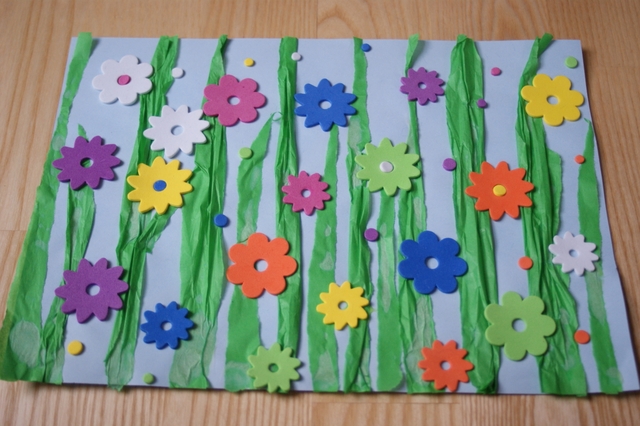 Wykonaj łąkę według własnego pomysłu!https://youtu.be/ymigWt5TOV8Jeśli macie ochotę się poruszać!